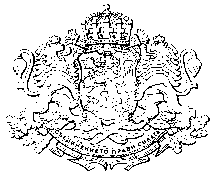 Публичен регистър на дисциплинарните производства по Закона за съдебната власт срещу съдииза 2017 г.Месец януариМесец мартМесец априлМесец майМесец юниМесец юлиМесец септемвриМесец октомвриМесец ноемвриМесец декемвриПор.№, годинаПор.№, месецВх. № на преписката във ВССПредложение/№ на заповедна адм. ръководител Вносител напредложениe, заповедЛице, с-у което е внесено предложениетоРешение на Комисията по дисциплинарни производства Решение на Висшия съдебен съвет/дисциплинарен съставПредложение на дисциплинарния състав Решение на Висшия съдебен съвет по предложението на дисциплинарния съставРезултати от обжалване11№ ВСС-368/11.01.2017 г.Предложение за налагане на дисциплинарно наказание.Миглена Тянкова – административен ръководител-председател на Окръжен съд гр. ХасковоЕлена Златанова Тодорова – съдия в Районен съд гр. СвиленградОтлага разглеждането.11.01.2017 г. КДДВИВСС – СК ВСС11-07-2525/23.11.2015 Г.Заповед № АС-300/31.10.2016 г. чл. 308, ал. 1, т. 1 от ЗСВ – „забележка”Административен ръководител-председател на Софийски районен съдЯна Цветанова Димитрова – съдия в Софийски районен съдПредлага на СК на ВСС да отмени наложеното със заповедта дисциплинарно наказание.11.01.2017 г. КДДВИВСС – СК ВССПр. № 3/24.01.2017 г. СК ВСС Отменя, на основание чл.314, ал.4, от ЗСВ, наложеното със заповедта дисциплинарно наказание.11-07-2525/23.11.2015 Г.Заповед № АС-299/11.10.2016 г. чл. 308, ал. 1, т. 1 от ЗСВ – „забележка”Административен ръководител-председател на Софийски районен съдЯна Цветанова Димитрова – съдия в Софийски районен съдПредлага на СК на ВСС да отмени наложените със заповедта дисциплинарни наказания.11.01.2017 г. КДДВИВСС – СК ВССПр. № 3/24.01.2017 г. СК ВСС Отменя, на основание чл.314, ал.4, от ЗСВ, наложените със заповедта дисциплинарни наказания.№ ВСС-368/11.01.2017 г.Предложение за налагане на дисциплинарно наказание.Миглена Тянкова – административен ръководител-председател на Окръжен съд гр. ХасковоЕлена Златанова Тодорова – съдия в Районен съд гр. СвиленградПредлага на СК на ВСС да образува дисциплинарно производство.18.01.2017 г. КДДВИВСС – СК ВССОбразува дисциплинарно производство.ДД № 2/2017 г.Пр. № 03/24.01.2017 г. СК ВССДисц.състав: Соня Найденова, Галя Георгиева, Камен ИвановПредлага на СК на ВСС  да приеме, че Елена Златанова Тодорова-съдия в РС гр. Свиленград, е извършила дисциплинарни нарушения по чл.307, ал.3, т.1, 2 и  4 ЗСВ по съдебните производства, посочени в пунктове 1,2 и 3 в мотивите на решението, за което да й се наложи дисциплинарно наказание по чл. 308, ал.1, т. 3 ЗСВ - "понижаване в ранг за срок от една година". Предлага на СК на ВСС да приеме, че съдия Тодорова не е извършила дисциплинарно нарушение по чл.307, ал.3, т.3 ЗСВ, в резултат на нарушенията по чл.307, ал.3, т.т.1,2 и 4 ЗСВ.Пр. № 29/18.07.2017 г. СК на ВСС.Налага дисциплинарно наказание по чл. 308, ал.1, т. 3 ЗСВ - "понижаване в ранг за срок от една година", на Елена Златанова Тодорова-съдия в РС гр. Свиленград, за нарушения по чл.307, ал.3, т.2и т. 4 ЗСВ по съдебните производства, посочени в пунктове 1,2 и 3 в мотивите на решението. Приема, че съдия Елена Тодорова не е извършила нарушение по чл.307, ал.3, т.3 в резултат на нарушенията по чл.307, ал.3, т.1, 2 и 4 от ЗСВ.Решение на ВАС-VІ отделение: Отхвърля жалбата против решение на СК на ВСС по пр. № 29/18.07.2017 г.Решение на ВАС-петчленен състав-ІІ колегия: Обезсилва решение на ВАС – VІ отделение.Прекратява производството по делото.Пор.№, годинаПор.№, месецВх. № на преписката във ВССПредложение/№ на заповедна адм. ръководител Вносител напредложениe, заповедЛице, с-у което е внесено предложениетоРешение на Комисията по дисциплинарни производства Решение на Висшия съдебен съвет/дисциплинарен съставПредложение на дисциплинарния състав Решение на Висшия съдебен съвет по предложението на дисциплинарния съставРезултати от обжалване21№ ВСС-3151/28.02.2017 г.Предложение за налагане на дисциплинарно наказаниеСтефан Милев - и.ф. административен ръководител – председател на Софийски районен съдНикола Николов Попов – съдия в Софийски районен съдПредлага на СК на ВСС да образува дисциплинарно производство.06.03.2017 г. КДДВИВСС –СК ВССОбразува дисциплинарно производство.ДД № 4/2017 г.Пр. № 11/14.03.2017 г. на СК на ВСС Дисц.състав: Соня Найденова, Галя Георгиева, Камен ИвановДисц. състав:Олга Керелска, Боян Новански, Даниела МарчеваПр. № 41/10.10.2017 г. на СК на ВССПредлага на СК на ВСС да спре производство по д.дело № 4/2017 г. до решаването с окончателен акт на дисциплинарното производство по дисциплинарно дело № 1/2016 г. по описа на ВСС.Предлага на СК на ВСС да прекрати производството по ДД № 4/2017 г. поради влязло в сила решение на СК на ВСС по пр. № 17/25.04.2017 г., с което на Никола Николов Попов е наложено наказание „дисциплинарно освобождаване от длъжност“.Пр. № 21/23.05.2017 г. Спира производство по д.дело № 4/2017 г. до решаването с окончателен акт на дисциплинарното производство по дисциплинарно дело № 1/2016 г. по описа на ВСС.Прекратява производството по ДД № 4/2017 г. поради влязло в сила решение на СК на ВСС по пр. № 17/25.04.2017 г., с което на Никола Николов Попов е наложено наказание „дисциплинарно освобождаване от длъжност“.Пр. № 38/04.12.2018 г.32№ ВСС-3535/09.03.2017 гПредложение за налагане на дисциплинарно наказаниеЛозан Панов – административен ръководител на Върховния касационен съдДаниела Бориславова Врачева – съдия в Апелативен специализиран наказателен съдПредлага на СК на ВСС да образува дисциплинарно производство.15.03.2017 г. КДДВИВСС –СК ВССОбразува дисциплинарно производство.ДД № 5/2017 г.Пр. № 12/21.03.2017 г. на СК на ВСС Дисц.състав: Даниела Костова, Светла Петкова, Юлия Ковачева – Предлага на СК на ВСС да наложи на Даниела Бориславова Врачева – съдия в АСпС, дисциплинарно наказание по чл.308, ал.1, т. 2 ЗСВ за извършено нарушение по чл.307, ал.3, т. 3 ЗСВ.Пр. № 41/10.10.2017 г. на СК на ВССНе налага на Даниела Бориславова Врачева – съдия в АСпС, дисциплинарно наказание по чл.308, ал.1, т. 2 ЗСВ за извършено нарушение по чл.307, ал.3, т. 3 ЗСВ.Решение на ВАС-VІ отделение: Отхвърля оспорването по жалба на председателя на ВКС против решението на СК на ВСС по протокол № 41/10.10.2017 г.Решение на ВАС-петчленен състав: Оставя в сила решението на ВАС – VІ отделение.43№ ВСС-3613/10.03.2017гПредложение за налагане на дисциплинарно наказаниеИнспекторат към Висшия съдебен съветМариян Стефанов Марков -дисциплинарно освободен от длъжност „съдия“ в Софийски градски съдПредлага на СК на ВСС да образува дисциплинарно производство.15.03.2017 г. КДДВИВСС –СК ВССОбразува дисциплинарно производство.ДД № 6/2017 г.Пр. № 12/21.03.2017 г. на СК на ВСС Даниела Костова, Камен Иванов, Калин КалпакчиевДисц.състав:Драгомир Кояджиков, Боряна Димитрова, Стефан ГроздевПр. № 41/10.10.2017 г на СК на ВССПредлага на СК на ВСС, на основание чл. 328 ЗСВ във връзка с чл. 54, ал. 1, т. 5 от АПК, да спре производството по дисциплинарно дело № 6/2017 г. по описа на ВСС до приключване на съдебното производство пред Върховния административен съд с окончателен съдебен акт.Предлага на СК на ВСС да прекрати производството по дисциплинарно дело № 6/2017 г. по описа на ВСС, поради влязло в сила решение на СК на ВСС по протокол № 2 от 17.01.2017 г., с което на Мариян Стефанов Марков е наложено наказание "дисциплинарно освобождаване от длъжност".СПИРА производството по дисциплинарно дело № 6/2017 г. по описа на ВСС, на основание чл. 328 ЗСВ във връзка с чл. 54, ал. 1, т. 5 от АПК, до приключване на съдебното производство пред Върховния административен съд с окончателен съдебен акт.Пр. № 14/04.04.2017 г. СК на ВССПрекратява производството по дисциплинарно дело № 6/2017 г. по описа на ВСС, поради влязло в сила решение на СК на ВСС по протокол № 2 от 17.01.2017 г., с което на Мариян Стефанов Марков е наложено наказание "дисциплинарно освобождаване от длъжност".Пр. № 16/22.05.2018 г. на СК на ВСС№ 11-07-1693 от 13.07.2016 г. и от 01.08.2016 г.,Заповед № А-164/13.06.2016 г. чл. 308, ал. 1, т. 1 от ЗСВ – „забележка”Административен ръководител-председател на Районен съд гр. ЛомНина Иванова Каменова – съдия в Районен съд гр. ЛомПредлага на СК на ВСС да потвърди наложеното със заповедта дисциплинарно наказание.22.03.2017 г. КДДВИВСС –СК ВССПотвърждава наложеното със наложеното със Заповед № А-164/08.07.2016 г. на Соня Камарашка – административен ръководител-председател на Районен съд - гр. Лом, дисциплинарно наказание по чл. 308, ал. 1, т. 1 от ЗСВ - „забележка”, на Нина Иванова Каменова – съдия в Районен съд - гр. Лом.Пр. № 14/04.04.2017 г. СК на ВССРешение на ВАС – VІ отделение: Отменя решението на СК на ВСС по пр. № 14/04.04.2017 г.и потвърдената с него заповед на председателя на РС гр. Лом за налагане на дисциплинарно наказание „забележка“. Влязло в сила на 30.01.2018 г.Пор.№, годинаПор.№, месецВх. № на преписката във ВССПредложение/№ на заповедна адм. ръководител Вносител напредложениe, заповедЛице, с-у което е внесено предложениетоРешение на Комисията по дисциплинарни производства Решение на Висшия съдебен съвет/дисциплинарен съставПредложение на дисциплинарния състав Решение на Висшия съдебен съвет по предложението на дисциплинарния съставРезултати от обжалване11-06-1434/24.10.2016 и 06.03.2017 г.Заповед № Д-159/14.10.2016 г.чл.308, ал.1, т.1 ЗСВ – забележкаАдминистративен ръководител-председател на Софийски окръжен съдЯника Тенева Бозаджиева – съдия в Софийски окръжен съдПредлага на СК на ВСС да отмени наложеното със заповедта дисциплинарно наказание 19.04.2017 г. КДДВИВСС – СК ВССНа основание чл. 314, ал. 4 от ЗСВ, ОТМЕНЯ наложеното със заповедта  дисциплинарно наказание „забележка” на Яника Тенева Бозаджиева – съдия в Софийски окръжен съдПр. № 18/02.05.2017 г. на СК ВССРешение на ВАС-VІ отделение: Отхвърля жалбата против решение на СК на ВСС по пр. № 18/02.05.2017 г. Влязло в сила на 03.01.2018 г. Пор.№, годинаПор.№, месецВх. № на преписката във ВССПредложение/№ на заповедна адм. ръководител Вносител напредложениe, заповедЛице, с-у което е внесено предложениетоРешение на Комисията по дисциплинарни производства Решение на Висшия съдебен съвет/дисциплинарен съставПредложение на дисциплинарния състав Решение на Висшия съдебен съвет по предложението на дисциплинарния съставРезултати от обжалване51ВСС-5927/26.04.2017Предложение за налагане на дисциплинарно наказаниеКалоян Топалов – председател на Софийски градски съд Атанас Атанасов Додов – съдия в Софийски районен съдПредлага на СК на ВСС да образува дисциплинарно производство.02.05.2017 г. КДДВИВСС – СК ВССОбразува дисциплинарно производство.ДД № 14/2017 г.Пр. № 19/09.05.2017 г. на СК на ВСС Димитър Узунов, Галина Карагьозова, Милко ИтоваПр № 41/10.10.2017 г. на СК на ВСС Дисц. състав: Боян Магдалинчев, Цветинка Пашкунова, Стефан Гроздев62ВСС-5928/26.04.2017 гПредложение за налагане на дисциплинарно наказаниеКалоян Топалов – председател на Софийски градски съд Филип Илчев Савов – съдия в Софийски районен съдПредлага на СК на ВСС да образува дисциплинарно производство.02.05.2017 г. КДДВИВСС – СК ВССОбразува дисциплинарно производство.ДД № 15/2017 г.Пр. № 19/09.05.2017 г. на СК на ВСС Юлия Ковачева, Галя Георгиева, Мария КузмановаПр № 41/10.10.2017 г. на СК на ВСС Дисц. състав: Вероника Имова, Боян Новански, Драгомир КояджиковПредлага на СК на ВСС да приеме, че съдия Филип Савов не е извършил твърдените в предложението на председателя на Софийски градски съд дисциплинарни нарушения по чл. 307, ал. 3, т. 1 и т. 2 от ЗСВ.Пр. № 12/17.04.2018 г. СК на ВСС ПРИЕМА, че Филип Илчев Савов – съдия в Софийски районен съд, не е извършил твърдените в предложението на председателя на Софийски градски съд дисциплинарни нарушения по чл. 307, ал. 3, т. 1 и т. 2 от ЗСВ.73ВСС-5929/26.04.2017 г.Предложение за налагане на дисциплинарно наказаниеКалоян Топалов – председател на Софийски градски съд Полина Андонова Хаджимаринска – съдия в Софийски районен съдПредлага на СК на ВСС да образува дисциплинарно производство.02.05.2017 г. КДДВИВСС – СК ВССОбразува дисциплинарно производство.ДД № 16/2017 г.Пр. № 19/09.05.2017 г. на СК на ВСС Соня Найденова, Калин Калпакчиев, Каролина НеделчеваДисц. състав:  Даниела Марчева, Боряна Димитрова, Олга КерелскаПр № 41/10.10.2017 г. на СК на ВСС Предлага на СК на ВСС да приеме, че Полина Хаджимаринска - съдия в СРС, не е извършила твърдените в предложението нарушения по чл.307, ал.3, т. 1 и 2 ЗСВ по общо 48 дела, съгласно обстоятелствената част на решението. Предлага на СК на ВСС да прекрати производството в останалата част по внесеното предложение, поради изтичане на 6-месечния срок по чл.310, ал. 1 ЗСВ, считано от откриване на нарушението.Пр. № 23/16.07.2019 г. СК на ВСС           Приема, че Полина Хаджимаринска - съдия в СРС, не е извършила твърдените в предложението нарушения по чл.307, ал.3, т. 1 и 2 ЗСВ по общо 48 дела, съгласно обстоятелствената част на решението.  Прекратява производството в останалата част по внесеното предложение, поради изтичане на 6-месечния срок по чл.310, ал. 1 ЗСВ, считано от откриване на нарушението.84№ 04-00-028/15/24.04.2017 гПредложение за предсрочно заличаване на наложено дисциплинарно наказаниеАксиния Атанасова – административен ръководител-председател наРайонен съд гр.КостинбродИвайло Христов Родопски – съдия вРайонен съдгр.КостинбродПредлага на СК на ВСС, на основание чл. 326, ал. 4 ЗСВ, да заличи предсрочно, наложеното срешение наВСС по пр. № 15 от 24.03.2016 г.дисциплинарно наказание по чл.308, ал.1, т.3 от ЗСВ.02.05.2017 г.КДДВИВСС – СК ВССОСТАВЯ БЕЗУВАЖЕНИЕ предложението председателя на РС гр.Костинброд, за предсрочнозаличаване наналоженото дисциплинарно наказание по чл. 308, ал. 1, т. 3 от ЗСВ. Пр. № 19/09.05.2017 г. на СК на ВСС 95ВСС-6366/09.05.2017 г.Предложение за налагане на дисциплинарно наказаниеКалоян Топалов – председател на Софийски градски съд Елена Николаева Стойчева-Андреева – съдия в Окръжен съд гр. ВарнаПредлага на СК на ВСС да образува дисциплинарно производство.10.05.2017 г. КДДВИВСС – СК ВССОбразува дисциплинарно производство.ДД № 17/2017 г.Пр. № 20/16.05.2017 г. на СК на ВССЮлия Ковачева, Камен Иванов, Галя ГеоргиеваПредлага на СК на ВСС да наложи на Елена Николаева Стойчева - Андреева, съдия в ОС гр. Варна, дисциплинарно наказание по чл.308, ал.1, т. 2 от ЗСВ - намаляване на основното трудово възнаграждение от 10 на сто за срок от 7 месеца, за допуснати дисциплинарни нарушения по чл.307, ал.3, т. 1 ЗСВ.Пр. № 37/26.09.2017 г. на СК на ВСС Налага на Елена Николаева Стойчева - Андреева, съдия в ОС гр. Варна, дисциплинарно наказание по чл.308, ал.1, т. 2 от ЗСВ - намаляване на основното трудово възнаграждение от 10 на сто за срок от 7 месеца, за допуснати дисциплинарни нарушения по чл.307, ал.3, т. 1 ЗСВ.Решение на ВАС-VІ отд. Отменя решение на СК на ВСС по пр. № 37/26.09.2017 г.Решение на ВАС-петчленен състав: Обезсилва решението на ВАС-VІ отд. И връща делото за ново разглеждане от друг тричленен състав на ВАС.Решение на ВАС-VІ отд. Отхвърля жалбата против решението на СК на ВСС по пр. № 37/26.09.2017 г.Решение на ВАС – петчленен състав: Отменя решението на ВАС – VІ отд.Решение на ВАС – петчленен състав: Отхвърля жалбата против решението на СК на ВСС.106ВСС-5929/26.04.2017 г.Предложение за налагане на дисциплинарно наказаниеИнспекторат към Висшия съдебен съветМетоди Орлинов Лалов – съдия в Софийски районен съдПредлага на СК на ВСС да образува дисциплинарно производство.17.05.2017 г. КДДВИВСС – СК ВССОбразува дисциплинарно производство.ДД № 18/2017 г.Пр. № 21/23.05.2017 г. на СК на ВССДимитър Узунов, Галина Карагьозова, Соня НайденоваДисц.състав:Даниела Марчева, Вероника Имова, Боян МагдалинчевПр № 41/10.10.2017 г. на СК на ВСС Предлага на СК на ВСС:1. по предложение рег. индекс ВСС-6533/12.05.2017 г. на ИВСС, да наложи на Методи Лалов наказание – понижаване в ранг за срок от 1 година, за допуснати нарушения по чл.307, ал.3, т. 4 ЗСВ.2. по предложение рег. индекс ВСС-9633/11.07.2017 г. на и.ф. председател на СРС да наложи на Методи Лалов наказание „забележка“, за допуснати нарушения по чл.307, ал.3, т. 3 ЗСВ.Пр. № 29/17.09.2019 г. СК на ВСС1. Налага на Методи Лалов, по предложение рег. индекс ВСС-6533/12.05.2017 г. на ИВСС, дисциплинарно наказание „забележка“, за допуснати нарушения по чл.307, ал.3, т. 4 ЗСВ.2. Налага на Методи Лалов, по предложение рег. индекс ВСС-9633/11.07.2017 г. на и.ф. председател на СРС, дисциплинарно наказание „забележка“, за допуснати нарушения по чл.307, ал.3, т. 3 ЗСВ.117ВСС-4138/21.03.2017 г.Заповед № 657/14.03.2017 г. чл.308, ал.1, т.1 ЗСВ – забележка.Лозан Панов – председател на Върховния касационен съд.Светла Веселинова Чорбаджиева – съдия във Върховния касационен съд.Отлага разглеждането.17.05.2017 г. КДДВИВСС – СК ВССВСС-4138/21.03.2017 г.Заповед № 657/14.03.2017 г. чл.308, ал.1, т.1 ЗСВ – забележка.Лозан Панов – председател на Върховния касационен съд.Светла Веселинова Чорбаджиева – съдия във Върховния касационен съдПредлага на СК на ВСС да потвърди наложеното със заповедта дисциплинарно наказание.22.05.2017 г. КДДВИВСС – СК ВССОтхвърля предложението на комисията за потвърждаване на наложеното със заповедта дисциплинарно наказание.Отменя наложеното със заповедта дисциплинарно наказание.Пр. № 17/01.06.2017 г. на СК на ВСС.Решение на ВАС-VІ отделение: Отхвърля оспорването по жалба на председателя на ВКС против решението на СК на ВСС по пр. № 17/01.06.2017 г.Решение на ВАС-петчленен състав: Оставя в сила решението на ВАС – VІ отделение.128ВСС-6931/22.05.2017 гПредложение за налагане на дисциплинарно наказаниеЛозан Панов – председател на Върховния касационен съдИво Лъчезаров Дачев – заместник-председател и председател на Гражданска колегия на Апелативен съд гр. СофияПредлага на СК на ВСС да не образува дисциплинарно производство.31.05.2017 г. КДДВИВСС – СК ВССНе образува дисциплинарно производство за налагане на дисциплинарно наказание.Пр. № 17/01.06.2017 г. на СК на ВСС.Решение на ВАС – VІ отделение: Отхвърля оспорването по жалбата на председателя на ВКС против решение на СК на ВСС по пр. № 17/01.06.2017 г.Решение на ВАС-петчленен състав: Оставя в сила решението на ВАС – VІ отделение.139ВСС-6934/22.05.2017 гПредложение за налагане на дисциплинарно наказаниеЛозан Панов – председател на Върховния касационен съдНиколай Димитров Димов – съдия в Софийски градски съдПредлага на СК на ВСС да не образува дисциплинарно производство.31.05.2017 г. КДДВИВСС – СК ВСССлед проведено гласуване не е взето решение.Пр. № 17/01.06.2017 г. на СК на ВСС.Решение на ВАС-Шесто отделение:Отхвърля жалбата на председателя на ВКС против решение на СК на ВСС по пр. № 17/01.06.2017 г.Решение на ВАС-ІІ колегия-петчленен състав: Оставя в сила решението на ВАС – Шесто отделение.1410ВСС-6935/22.05.2017 г.Предложение за налагане на дисциплинарно наказаниеЛозан Панов – председател на Върховния касационен съдПетя Георгиева Крънчева-Тропчева – съдия в Софийски градски съдПредлага на СК на ВСС да не образува дисциплинарно производство.31.05.2017 г. КДДВИВСС – СК ВСССлед проведено гласуване не е взето решение.Пр. № 17/01.06.2017 г. на СК на ВСС.Решение на ВАС-Шесто отделение: Отхвърля жалбата на председателя на ВКС против решението на СК на ВСС по пр.17.01.06.2017 г.Решение на ВАС-петчленен състав: Оставя в сила решението на ВАС-Шесто отделение.Пор.№, годинаПор.№, месецВх. № на преписката във ВССПредложение/№ на заповедна адм. ръководител Вносител напредложениe, заповедЛице, с-у което е внесено предложениетоРешение на Комисията по дисциплинарни производства Решение на Висшия съдебен съвет/дисциплинарен съставПредложение на дисциплинарния състав Решение на Висшия съдебен съвет по предложението на дисциплинарния съставРезултати от обжалване151ВСС-7817/09.06.2017 г.Предложение за образуване на дисциплинарно производство за налагане на дисциплинарно наказание.Калоян Топалов – административен ръководител председател на Софийски градски съд.Петя Георгиева Крънчева – Тропчева – съдия в Софийски градски съд.Предлага на СК на ВСС да образува дисциплинарно производство.14.06.2017 г. КДДВИВСС – СК ВССОбразува дисциплинарно производство. ДД № 20/2017 г.Пр. № 26/20.06.2017 г. на СК на ВССКаролина Неделчева, Мария Кузманова, Светла ПетковаДисц.състав:Боян Новански, Атанаска Дишева, Олга КерелскаПр № 41/10.10.2017 г. на СК на ВСС 162ВСС-7621/06.06.2017 г.Предложение за образуване на дисциплинарно производство за налагане на дисциплинарно наказание.Христина Вълчанова – административен ръководител – председател на Районен съд гр. Раднево.Люба Михайлова Петрова – съдия в Районен съд гр. Раднево /временно отстранена от длъжност/Предлага на СК на ВСС да образува дисциплинарно производство.14.06.2017 г. КДДВИВСС – СК ВССОбразува дисциплинарно производство. ДД № 21/2017 г.Пр. № 26/20.06.2017 г. на СК на ВССКалин Калпакчиев, Даниела Костова, Милка ИтоваДисц.състав:Цветинка Пашкунова –Стефан Гроздев, Красимир ШекерджиевПр. № 41/10.10.2017 г. на СК на ВССПредлага на СК на ВСС да спре производството по ДД № 21/2017 г. по описа на ВСС до приключване на нак.произв.по ДП № 204/2017 г. по описа на СО на СГП - СЗ „А“.Предлага на СК на ВСС да възобнови производството по ДД № 21/2017 г. по описа на ВСС. Предлага на СК на ВСС да приеме, че Люба Петрова - съдия в РС-Раднево /временно отстранена от длъжност с решение на СК по пр. № 21/23.05.2017 г./, е извършила нарушения по чл.307, ал.3, т. 3 и 4 ЗСВ, за което да й наложи дисциплинарно наказание по чл.308, ал.1, т. 6 ЗСВ – дисц.освобождаване от длъжност.Пр. № 45/07.11.2017 г. на СК на ВСС СПИРА производството по дисциплинарно дело № 21/2017 г. по описа на Висшия съдебен съвет до приключване на наказателното производство по ДП № 204/2017 г. по описа на СО на СГП - СЗ „А“.Пр. № 14/23.04.2019 г. СК на ВСС ВЪЗОБНОВЯВАпроизводството по ДД № 21/2017 г. по описа на ВСС.Пр. № 23/16.07.2019 г. СК на ВСС Приема, че Люба Петрова - съдия в РС-Раднево /временно отстранена от длъжност с решение на СК по пр. № 21/23.05.2017 г./, е извършила нарушения по чл.307, ал.3, т. 3 и 4 ЗСВ, за което й налага дисциплинарно наказание по чл.308, ал.1, т. 6 ЗСВ - дисциплинарно освобождаване от длъжност.Пор.№, годинаПор.№, месецВх. № на преписката във ВССПредложение/№ на заповедна адм. ръководител Предложение/№ на заповедна адм. ръководител Вносител напредложениe, заповедВносител напредложениe, заповедЛице, с-у което е внесено предложениетоРешение на Комисията по дисциплинарни производства Решение на Висшия съдебен съвет/дисциплинарен съставПредложение на дисциплинарния състав Решение на Висшия съдебен съвет по предложението на дисциплинарния съставРезултати от обжалване171ВСС-8766/27.06.2017г.Предложение за образуване на дисциплинарно производство за налагане на дисциплинарно наказание.Предложение за образуване на дисциплинарно производство за налагане на дисциплинарно наказание.Калоян Топалов – председател на СГСКалоян Топалов – председател на СГСПетя Георгиева Крънчева-Тропчева – съдия в СГСПредлага на СК на ВСС да образува дисциплинарно производство.05.07.2017 г. КДДВИВСС – СК ВССОбразува дисциплинарно производство. ДД № 22/2017 г.Пр. № 29/18.07.2017 г. СК на ВСС Галина Карагьозова, Юлия Ковачева, Каролина Неделчева.Пр. № 33/01.08.2017 г. на СК на ВСС Присъединява производството по ДД № 22/2017 г. към производството по ДД № 20/2017 г. и двете по описа на ВСС за разглеждане в едно общо производство, което продължава по ДД № 20/2017 г. по описа на ВСС.182ВСС-8998/29.06.2017 г.Предложение за образуване на дисциплинарно производство за налагане на дисциплинарно наказание.Предложение за образуване на дисциплинарно производство за налагане на дисциплинарно наказание.Калоян Топалов – председател на СГСКалоян Топалов – председател на СГСЛюбка Емилова Голакова – съдия в Софийски районен съдПредлага на СК на ВСС да образува дисциплинарно производство.05.07.2017 г. КДДВИВСС – СК ВССОбразува дисциплинарно производство. ДД № 23/2017 г.Пр. № 29/18.07.2017 г. СК на ВСС Камен Иванов, Мария Кузманова, Димитър Узунов Дисц.състав:Севдалин Мавров , Драгомир Кояджиков, Боряна ДимитроваПр. № 41/10.10.2017 г. на СК на ВСС193ВСС-9000/29.06.2017 г.Предложение за образуване на дисциплинарно производство за налагане на дисциплинарно наказание.Предложение за образуване на дисциплинарно производство за налагане на дисциплинарно наказание.Калоян Топалов – председател на СГСКалоян Топалов – председател на СГСАлександър Емилов Ангелов – съдия в Софийски районен съдПредлага на СК на ВСС да образува дисциплинарно производство.05.07.2017 г. КДДВИВСС – СК ВССОбразува дисциплинарно производство. ДД № 24/2017 г.Пр. № 29/18.07.2017 г. СК на ВСС Светла Петкова, Галя Георгиева,Соня НайденоваДисц. състав: Олга Керелска,Севдалин Мавров, Драгомир КояджиковПр. № 41/10.10.2017 г. СК на ВССПредлага на СК на ВСС да прекрати производството по ДД № 24/2017 г. по описа на ВСС, поради изтичане на 6-месечния срок по чл. 310, ал. 1 ЗСВ, считано от откриване на нарушенията.Пр.№ 15/12.05.2020 г. СК на ВСС  Прекратява производството по ДД № 24/2017 г. по описа на ВСС, поради изтичане на 6-месечния срок по чл. 310, ал. 1 ЗСВ, считано от откриване на нарушенията.204ВСС-9215/03.07.2017 г.Предложение за образуване на дисциплинарно производство за налагане на дисциплинарно наказание.Предложение за образуване на дисциплинарно производство за налагане на дисциплинарно наказание.Калоян Топалов – председател на СГСКалоян Топалов – председател на СГСИванка Петкова Болгурова – съдия в Софийски районен съдПредлага на СК на ВСС да образува дисциплинарно производство.05.07.2017 г. КДДВИВСС – СК ВССОбразува дисциплинарно производство. ДД № 25/2017 г.Пр. № 29/18.07.2017 г. СК на ВСС Даниела Костова, Калин Калпакчиев,Милка Итова Дисц. състав: Даниела Марчева,Боян Магдалинчев, Боян НованскиПр. № 41/10.10.2017 г. СК на ВССПредлага на СК на ВСС да прекрати производството по ДД № 25/2017 г. по описа на ВСС, поради изтичане на 6-месечния срок по чл.310, ал.1 ЗСВ, считано от откриване на нарушенията.Пр. № 23/16.07.2019 г. СК на ВСС Прекратява производството по ДД № 25/2017 г. по описа на ВСС, поради изтичане на 6-месечния срок по чл.310, ал.1 ЗСВ, считано от откриване на нарушенията.Определение на ВАС-VІ отд. Отхвърля жалбата на ИВСС против решение на СК по пр. № 23/16.07.2019 г. Определение на ВАС-петчленен състав: Оставя в сила определение на ВАС-VІ отд.215ВСС-9217/03.07.2017 г.Предложение за образуване на дисциплинарно производство за налагане на дисциплинарно наказание.Предложение за образуване на дисциплинарно производство за налагане на дисциплинарно наказание.Калоян Топалов – председател на СГСКалоян Топалов – председател на СГСЕмилиян Любенов Лаков – съдия в Софийски районен съдПредлага на СК на ВСС да образува дисциплинарно производство.05.07.2017 г. КДДВИВСС – СК ВССОбразува дисциплинарно производство. ДД № 26/2017 г.Пр. № 29/18.07.2017 г. СК на ВСС Галя Георгиева, Юлия Ковачева, Галина КарагьозоваДисц. състав: Боряна Димитрова, Цветинка Пашкунова, Стефан ГроздевПр. № 41/10.10.2017 г. СК на ВССПредлага на СК на ВСС да прекрати произв. по делото в частта, относно допуснатото бездействие в периода 2011 г. – 31.10.2016 г, съгласно решението.Предлага на ВСС да приеме, че съдия Лаков не е извършил нарушения по см. на чл. 307, ал. 2 и ал. 3 ЗСВ, поради което не му налага наказание  в частта, относима за периода 31.10.2016 г. до 10.01.2017 г.Пр. № 19/12.06.2018 г.  Прекратява произв. по делото в частта, относно допуснатото бездействие в периода 2011 г. – 31.10.2016 г, съгласно решението.Отлага разглеждането по второто предложение на д.състав.Пр. №  24/17.07.2018 г.Приема, че Емилиан Любенов Лаков - съдия в Софийски районен съд е извършил нарушения по смисъла на чл. 307, ал. 3, т. 1 и 2 от ЗСВ и му налага дисциплинарно наказание по чл. 308, ал. 1, т. 1 от ЗСВ - "забележка".Решение на ВАС-Шесто отделение: Отхвърля жалбата против решението на СК на ВСС по пр. № 24/17.07.2018 г.Решение на ВАС-петчленен състав: Оставя в сила решението на ВАС-Шесто отделение.226ВСС-9246/04.07.2017 г.Предложение за образуване на дисциплинарно производство за налагане на дисциплинарно наказание.Предложение за образуване на дисциплинарно производство за налагане на дисциплинарно наказание.Калоян Топалов – председател на СГСКалоян Топалов – председател на СГСИванка Григорова Митева – съдия в Софийски районен съдПредлага на СК на ВСС да образува дисциплинарно производство.05.07.2017 г. КДДВИВСС – СК ВССОбразува дисциплинарно производство. ДД № 27/2017 г.Пр. № 29/18.07.2017 г. СК на ВСС Камен Иванов, Мария Кузманова, Каролина НеделчеваДисц. състав:Атанаска Дишева, Красимир Шекерджиев, Вероника ИмоваПр. № 41/10.10.2017 г. на СК на ВССПредлага на СК на ВСС да прекрати производството по ДД № 27/2017г., поради изтичане на 6-месечният срок по чл. 310, ал. 1 от Закона за съдебната власт, считано от откриване на нарушенията.ПРЕКРАТЯВА производството по ДД № 27/2017г., поради изтичане на 6-месечният срок по чл. 310, ал. 1 от Закона за съдебната власт, считано от откриване на нарушенията.Пр. № 29/02.10.2018 г. 237ВСС-9246/04.07.2017 г.Предложение за образуване на дисциплинарно производство за налагане на дисциплинарно наказание.Предложение за образуване на дисциплинарно производство за налагане на дисциплинарно наказание.Калоян Топалов – председател на СГСКалоян Топалов – председател на СГСЙорданка Николова Ваклева – съдия в Софийски районен съдПредлага на СК на ВСС да образува дисциплинарно производство.05.07.2017 г. КДДВИВСС – СК ВССОбразува дисциплинарно производство. ДД № 28/2017 г.Пр. № 29/18.07.2017 г. СК на ВСС Соня Найденова, Светла Петкова, Даниела КостоваДисц. състав: Даниела Марчева, Вероника Имова, Стефан Гроздев Пр. № 41/10.10.2017 г. на СК на ВССПредлага на СК на ВСС да остави без разглеждане предложение № ВСС-9248/04.07.2017 г. на председателя на СГС, предложение № ВСС-9347/05.07.2017 г. на ИВСС, както и предложение № ВСС-9530/20.07.2017 г. на председателя на СРС, в частта относно допуснато бездействие в периода от съответната дата на обявяване на делото за решаване до 24.06.2017 г. по делата, описани по точки мотивите на решението на ДС, като прекрати произв. в посочената част.Предлага на СК на ВСС да наложи дисциплинарно наказание по чл. 308, ал. 1, т. 6 ЗСВ  за извършени нарушения по чл. 307, ал. 3, т. 1 и т. 2 ЗСВ.Оставя без разглеждане предложение № ВСС-9248/04.07.2017 г. на председателя на СГС, предложение № ВСС-9347/05.07.2017 г. на ИВСС, както и предложение № ВСС-9530/20.07.2017 г. на председателя на СРС, в частта относно допуснато бездействие в периода от съответната дата на обявяване на делото за решаване до 24.06.2017 г. по делата, описани по точки мотивите на решението на ДС, като прекратява произв. в посочената част.Налага дисциплинарно наказание по чл. 308, ал. 1, т. 6 ЗСВ  за извършени нарушения по чл. 307, ал. 3, т. 1 и т. 2 ЗСВ.Пр. № 2/28.01.2020 г. СК на ВСС258ВСС-9216/03.07.2017 г.Предложение за образуване на дисциплинарно производство за налагане на дисциплинарно наказание.Предложение за образуване на дисциплинарно производство за налагане на дисциплинарно наказание.Калоян Топалов – председател на СГСКалоян Топалов – председател на СГСМетоди Тодоров Шушков – съдия в Софийски районен съдПредлага на СК на ВСС да образува дисциплинарно производство.05.07.2017 г. КДДВИВСС – СК ВССОбразува дисциплинарно производство. ДД № 29/2017 г.Пр. № 29/18.07.2017 г. СК на ВСС Калин Калпакчиев, Милка Итова, Димитър УзуновДисц. състав:Севдалин Мавров, Атанаска Дишева, Боян НованскиПр. № 41/10.10.2017 г. на СК на ВССПредлага на СК на ВСС да прекрати производството по ДД № 29/2017 г. по описа на ВСС, образувано срещу Методи Тодоров Шушков-съдия в СРС, поради изтичане на сроковете по чл.310, ал.1 ЗСВ.Пр. № 21/02.07.2019 г. СК на ВСС Прекратява производството по ДД № 29/2017 г. по описа на ВСС, образувано срещу Методи Тодоров Шушков-съдия в СРС, поради изтичане на сроковете по чл.310, ал.1 ЗСВ.Определение на ВАС-Шесто отделение: Отхвърля жалбата на ИВСС против решението на СК на ВСС по пр. № 21/02.07.2019 г.Определение на ВАС-петчленен състав: Оставя в сила определението на ВАС-Шесто отделение.269ВСС-9343/05.07.2017 г.Предложение за образуване на дисциплинарно производство за налагане на дисциплинарно наказание.Предложение за образуване на дисциплинарно производство за налагане на дисциплинарно наказание.Инспекторат към Висшия съдебен съветИнспекторат към Висшия съдебен съветЙоана Милчева Генжова – изпълняващ функциите заместник- административен ръководител – заместник-председател на Софийски районен съд, ръководител на Първо гражданско отделение на СРСПредлага на СК на ВСС да образува дисциплинарно производство.07.07.2017 г. КДДВИВСС – СК ВССОбразува дисциплинарно производство. ДД № 32/2017 г.Пр. № 31/25.07.2017 г. СК на ВСС Милка Итова, Мария Кузманова, Камен ИвановПредлага на СК на ВСС да приеме, че Йоана Милчева Генжова - съдия в СРС, не е извършила дисциплинарни нарушения по смисъла на чл.307, ал.3, т. 1 и 2 ЗСВ и не й наложи дисциплинарно наказание.Пр.№ 37/26.09.2017 г. на СК на ВСС Приема, че Йоана Милчева Генжова - съдия в СРС, не е извършила дисциплинарни нарушения по смисъла на чл.307, ал.3, т. 1 и 2 ЗСВ и не й налага  дисциплинарно наказание.2710ВСС-9345/05.07.2017 гПредложение за образуване на дисциплинарно производство за налагане на дисциплинарно наказание.Предложение за образуване на дисциплинарно производство за налагане на дисциплинарно наказание.Инспекторат към Висшия съдебен съветИнспекторат към Висшия съдебен съветИванка Петрова Болгурова – съдия в Софийски районен съдПредлага на СК на ВСС да образува дисциплинарно производство.07.07.2017 г. КДДВИВСС – СК ВССОбразува дисциплинарно производство. ДД № 33/2017 г.Пр. № 31/25.07.2017 г. СК на ВСС Юлия Ковачева, Соня Найденова, Галина КарагьозоваПр. № 35/19.09.2017 г. на СК на ВСС Присъединява производството по ДД № 33/2017 г. към производството по ДД № 25/2017 г. и двете по описа на ВСС за разглеждане в едно общо производство, което продължава по ДД № 25/2017 г. по описа на ВСС.2811ВСС-9346/05.07.2017 гПредложение за образуване на дисциплинарно производство за налагане на дисциплинарно наказание.Предложение за образуване на дисциплинарно производство за налагане на дисциплинарно наказание.Инспекторат към Висшия съдебен съветИнспекторат към Висшия съдебен съветТаня Георгиева Плахойчева – съдия в Софийски районен съдПредлага на СК на ВСС да образува дисциплинарно производство.07.07.2017 г. КДДВИВСС – СК ВССОбразува дисциплинарно производство. ДД № 34/2017 г.Пр. № 31/25.07.2017 г. СК на ВСС Галя Георгиева, Каролина Неделчева, Димитър УзуновДисц. състав: Боряна Димитрова – председател и докладчик, Олга Керелска, Боян МагдалинчевПр. № 41/10.10.2017 г. на СК на ВСС Предлага на СК на ВСС да прекрати производството по ДД № 34/2017 г. по описа на ВСС, поради освобождаването на Таня Георгиева Плахойчева от длъжността "съдия" в СРС.Пр. № 33/15.10.2019 г. на СК на ВСС. Прекратява производството по ДД № 34/2017 г. по описа на ВСС, поради освобождаването на Таня Георгиева Плахойчева от длъжността "съдия" в СРС.2912ВСС-9347/05.07.2017 г.Предложение за образуване на дисциплинарно производство за налагане на дисциплинарно наказание.Предложение за образуване на дисциплинарно производство за налагане на дисциплинарно наказание.Инспекторат към Висшия съдебен съветИнспекторат към Висшия съдебен съветЙорданка Николова Ваклева – съдия в Софийски районен съдПредлага на СК на ВСС да образува дисциплинарно производство.07.07.2017 г. КДДВИВСС – СК ВССОбразува дисциплинарно производство. ДД № 35/2017 г.Пр. № 31/25.07.2017 г. СК на ВСС Даниела Костова, Калин Калпакчиев, Светла ПетковаПр. № 34/12.09.2017 г. на СК на ВСС Присъединява производството по ДД № 35/2017 г. към производството по ДД № 28/2017 г. и двете по описа на ВСС за разглеждане в едно общо производство, което продължава по ДД № 28/2017 г. по описа на ВСС3013ВСС-9348/05.07.2017 г.Предложение за образуване на дисциплинарно производство за налагане на дисциплинарно наказание.Предложение за образуване на дисциплинарно производство за налагане на дисциплинарно наказание.Инспекторат към Висшия съдебен съветИнспекторат към Висшия съдебен съветЛюбка Емилова Голакова – съдия в Софийски районен съдПредлага на СК на ВСС да образува дисциплинарно производство.07.07.2017 г. КДДВИВСС – СК ВССОбразува дисциплинарно производство. ДД № 36/2017 г.Пр. № 31/25.07.2017 г. СК на ВСС Каролина Неделчева , Юлия Ковачева, Камен ИвановПр. № 34/12.09.2017 г. на СК на ВСС Присъединява производството по ДД № 36/2017 г. към производството по ДД № 23/2017 г. и двете по описа на ВСС за разглеждане в едно общо производство, което продължава по ДД № 23/2017 г. по описа на ВСС3114ВСС-9349/05.07.2017 г.Предложение за образуване на дисциплинарно производство за налагане на дисциплинарно наказание.Предложение за образуване на дисциплинарно производство за налагане на дисциплинарно наказание.Инспекторат към Висшия съдебен съветИнспекторат към Висшия съдебен съветАлександър Емилов Ангелов – съдия в Софийски районен съдПредлага на СК на ВСС да образува дисциплинарно производство.07.07.2017 г. КДДВИВСС – СК ВССОбразува дисциплинарно производство. ДД № 37/2017 г.Пр. № 31/25.07.2017 г. СК на ВСС Милка Итова, Мария Кузманова, Галя ГеоргиеваПр. № 34/12.09.2017 г. на СК на ВСС Присъединява производството по ДД № 37/2017 г. към производството по ДД № 24/2017 г. и двете по описа на ВСС за разглеждане в едно общо производство, което продължава по ДД № 24/2017 г. по описа на ВСС3215ВСС-9350/05.07.2017 г.Предложение за образуване на дисциплинарно производство за налагане на дисциплинарно наказание.Предложение за образуване на дисциплинарно производство за налагане на дисциплинарно наказание.Инспекторат към Висшия съдебен съветИнспекторат към Висшия съдебен съветНикола Николов Попов – дисциплинарно освободен от длъжност „съдия“ в Софийски районен съд с решение на СК-ВСС по пр. № 17/ 25.04.2017 г., т.3Предлага на СК на ВСС да образува дисциплинарно производство.07.07.2017 г. КДДВИВСС – СК ВССОбразува дисциплинарно производство. ДД № 38/2017 г.Пр. № 31/25.07.2017 г. СК на ВСС Галина Карагьозова, Светла Петкова, Соня Найденова.Дисц. състав: Севдалин Мавров, Красимир Шекерджиев, Боян Магдалинчев Пр. № 41/10.10.2017 г. на СК на ВССПредлага на СК на ВСС да спре производство по д.дело № 38/2017 г. до решаването с окончателен акт на дисциплинарното производство по дисциплинарно дело № 1/2016 г. по описа на ВСС.Предлага на СК на ВСС да прекрати производството по ДД № 38/2017 г. поради влязло в сила решение на СК на ВСС по пр. № 17/25.04.2017 г., с което на Никола Николов Попов е наложено наказание „дисциплинарно освобождаване от длъжност“.Протокол № 33/01.08.2017 г. Спира производството до решаването с окончателен съдебен акт на дисциплинарното производство по дисциплинарно дело № 1/2016 г.Прекратява производството по ДД № 38/2017 г. поради влязло в сила решение на СК на ВСС по пр. № 17/25.04.2017 г., с което на Никола Николов Попов е наложено наказание „дисциплинарно освобождаване от длъжност“.Пр. № 40/11.12.2018 г.3316ВСС-9351/05.07.2017 г.Предложение за образуване на дисциплинарно производство за налагане на дисциплинарно наказание.Предложение за образуване на дисциплинарно производство за налагане на дисциплинарно наказание.Инспекторат към Висшия съдебен съветИнспекторат към Висшия съдебен съветМетоди Тодоров Шушков – съдия в Софийски районен съдПредлага на СК на ВСС да образува дисциплинарно производство.07.07.2017 г. КДДВИВСС – СК ВССОбразува дисциплинарно производство. ДД № 39/2017 г.Пр. № 31/25.07.2017 г. СК на ВСС Димитър Узунов, Камен Иванов, Даниела КостоваПр. № 35/19.09.2017 г. на СК на ВСС Присъединява производството по ДД № 39/2017 г. към производството по ДД № 29/2017 г. и двете по описа на ВСС за разглеждане в едно общо производство, което продължава по ДД № 29/2017 г. по описа на ВСС3417ВСС-9352/05.07.2017 г.Предложение за образуване на дисциплинарно производство за налагане на дисциплинарно наказание.Предложение за образуване на дисциплинарно производство за налагане на дисциплинарно наказание.Инспекторат към Висшия съдебен съветИнспекторат към Висшия съдебен съветЕмилиян Любенов Лаков – съдия в Софийски районен съдПредлага на СК на ВСС да образува дисциплинарно производство.07.07.2017 г. КДДВИВСС – СК ВССОбразува дисциплинарно производство. ДД № 40/2017 г.Пр. № 31/25.07.2017 г. СК на ВСС Галина Карагьозова, Юлия Ковачева, Галя ГеоргиеваПр. № 33/01.08.2017 г. на СК на ВСС Присъединява производството по ДД № 40/2017 г. към производството по ДД № 26/2017 г. и двете по описа на ВСС за разглеждане в едно общо производство, което продължава по ДД № 26/2017 г. по описа на ВСС3518ВСС-9353/05.07.2017 г.Предложение за образуване на дисциплинарно производство за налагане на дисциплинарно наказание.Предложение за образуване на дисциплинарно производство за налагане на дисциплинарно наказание.Инспекторат към Висшия съдебен съветИнспекторат към Висшия съдебен съветМария Иванова Иванова-Ангелова – съдия в Софийски районен съдПредлага на СК на ВСС да образува дисциплинарно производство.07.07.2017 г. КДДВИВСС – СК ВССОбразува дисциплинарно производство. ДД № 41/2017 г.Пр. № 31/25.07.2017 г. СК на ВСС Димитър Узунов, Камен Иванов, Милка ИтоваДисц. състав: Боян Магдалинчев, Севдалин Мавров, Красимир ШекерджиевПр. № 41/10.10.2017 г. на СК на ВССПредлага на СК на ВСС да прекрати производството по ДД № 41/2017 г., поради изтичане на сроковете по чл.310, ал. 1 ЗСВ.Пр. № 23/16.07.2019 г. на СК на ВСС Прекратява производството по ДД № 41/2017 г., поради изтичане на сроковете по чл.310, ал. 1 ЗСВ.Определение на ВАС-VІ отд. Отхвърля жалбата на ИВСС против решението на СК на ВСС по пр.№ 23/16.07.2019 г. Определение на ВАС-петчленен състав: Оставя в сила определението на ВАС-VІ отд.3619ВСС-9382/06.07.2017 г.Предложение за образуване на дисциплинарно производство за налагане на дисциплинарно наказание.Предложение за образуване на дисциплинарно производство за налагане на дисциплинарно наказание.Живка Петрова – председател на Районен съд гр. СвиленградЖивка Петрова – председател на Районен съд гр. СвиленградЕлена Златанова Тодорова – съдия в Районен съд гр. СвиленградПредлага на СК на ВСС да образува дисциплинарно производство.07.07.2017 г. КДДВИВСС – СК ВССОбразува дисциплинарно производство. ДД № 42/2017 г.Пр. № 31/25.07.2017 г. СК на ВСС Мария Кузманова, Каролина Неделчева, Калин КалпакчиевДисц.състав: Даниела Марчева, Боряна Димитрова, Вероника ИмоваПр. № 41/10.10.2017 г.- на СК на ВСС Предлага на СК на ВСС да прекрати производство по дисциплинарно дело № 42 по описа на Висшия съдебен съвет за 2017 г.ПРЕКРАТЯВА дисциплинарното производство по дисциплинарно дело № 42 по описа на Висшия съдебен съвет за 2017 г.Пр. № 31/23.10.2018 г.3720ВСС-9386/06.07.2017 г.Предложение за образуване на дисциплинарно производство за налагане на дисциплинарно наказание.Предложение за образуване на дисциплинарно производство за налагане на дисциплинарно наказание.Калоян Топалов – председател на Софийски градски съдКалоян Топалов – председател на Софийски градски съдПетя Георгиева Крънчева-Тропчева – съдия в Софийски градски съдПредлага на СК на ВСС да образува дисциплинарно производство.07.07.2017 г. КДДВИВСС – СК ВССОбразува дисциплинарно производство. ДД № 43/2017 г.Пр. № 31/25.07.2017 г. СК на ВСС Светла Петкова, Соня Найденова, Даниела Костова.Протокол № 33/01.08.2017 г. –на СК на ВСС Присъединява производството по ДД № 43/2017 г. към производството по ДД № 20/2017 г. в едно общо производство, което да продължи по дисциплинарно дело № 20/2017 г. по описа на ВСС3821ВСС-9633/11.07.2017г.Предложение за образуване на дисциплинарно производство за налагане на дисциплинарно наказание.Предложение за образуване на дисциплинарно производство за налагане на дисциплинарно наказание.Стефан Милев – изпълняващ функциите председател на Софийски районен съдСтефан Милев – изпълняващ функциите председател на Софийски районен съдМетоди Орлинов Лалов – съдия в Софийски районен съдПредлага на СК на ВСС да образува дисциплинарно производство.17.07.2017 г. КДДВИВСС – СК ВССОбразува дисциплинарно производство. ДД № 44/2017 г.Пр. № 31/25.07.2017 г. СК на ВСС Соня Найденова, Галина Карагьозова, Димитър Узунов.Протокол № 33/01.08.2017 г. - Присъединява производството по ДД № 44/2017 г. към производството по ДД № 18/2017 г. в едно общо производство, което да продължи по дисциплинарно дело № 18/2017 г. по описа на ВСС3922ВСС-9634/11.07.2017гПредложение за образуване на дисциплинарно производство за налагане на дисциплинарно наказание.Предложение за образуване на дисциплинарно производство за налагане на дисциплинарно наказание.Стефан Милев – изпълняващ функциите председател на Софийски районен съдСтефан Милев – изпълняващ функциите председател на Софийски районен съдМирослав Тодоров Петров – съдия в Софийски районен съдПредлага на СК на ВСС да образува дисциплинарно производство.17.07.2017 г. КДДВИВСС – СК ВССОбразува дисциплинарно производство. ДД № 45/2017 г.Пр. № 31/25.07.2017 г. СК на ВСС Мария Кузманова, Милка Итова, Каролина НеделчеваДисц.състав:Олга Керелска, Атанаска Дишева, Боян НованскиПр. № 41/10.10.2017 г. на СК на ВССПредлага на СК на ВСС да приеме, че Мирослав Тодоров Петров, заемащ длъжността съдия в СРС, не е извършил нарушения по смисъла на чл.307, ал.2 и 3 ЗСВ, поради което да не му наложи дисциплинарно наказание. Пр. № 25/30.07.2019 г. на СК на ВСС Не приема предложението на дисциплинарния състав. Отлага разглеждането на делото за следващо заседание за произнасяне по направеното предложение за налагане на дисциплинарно наказание по чл.308, ал. 1, т. 1 ЗСВ - забележкаПр. № 33/15.10.2019 г. СК на ВСС Не приема решение по направеното предложение за налагане на дисциплинарно наказание по чл.308, ал. 1, т. 1 ЗСВ - забележка, като на основание чл.33, ал. 4 ЗСВ същото се счита за отхвърлено.4023ВСС-9635/11.07.2017гПредложение за образуване на дисциплинарно производство за налагане на дисциплинарно наказание.Стефан Милев – изпълняващ функциите председател на Софийски районен съдСтефан Милев – изпълняващ функциите председател на Софийски районен съдДаниела Красимирова Тошева – съдия в Софийски районен съдДаниела Красимирова Тошева – съдия в Софийски районен съдПредлага на СК на ВСС да образува дисциплинарно производство.17.07.2017 г. КДДВИВСС – СК ВССОбразува дисциплинарно производство. ДД № 46/2017 г.Пр. № 31/25.07.2017 г. СК на ВСС Камен Иванов, Калин Калпакчиев, Галя ГеоргиеваДисц. състав:Стефан Гроздев, Цветинка Пашкунова, Драгомир КояджиковПр. № 41/10.10.2017 г. на СК на ВССПредлага на СК на ВСС да, на основание чл.310, ал. 1 ЗСВ, да прекрати производството по делото, в частта относно допуснатото бездействие в периода от 2015 г. до 30.09.2016 г. по делата, описани в таблица в мотивите на решението. Предлага на СК на ВСС да приеме, че съдия Даниела Тошева не е извършила нарушения по см. на чл.307, ал.2 и ал. 3 ЗСВ в частта, относима за периода от 30.09.2016 г. до 25.07.2017 г. по делата, описани в решението.Пр. № 22/03.07.2018 г. Прекратява производството по делото, в частта относно допуснатото бездействие в периода от 2015 г. до 30.09.2016 г. по делата, описани в таблица в мотивите на решението.Не приема предложението на дисциплинарния състав в останалата част.Отлага произнасянето по делото за следващо заседание с оглед направените две предложения за налагане на дисциплинарни наказания по чл.308, ал.1, т. 1 и 2 ЗСВ.Пр. № 29/02.10.2018 г. Налага на съдия Даниела Тошева дисциплинарно наказание по чл.308,ал. 1 т. 1 от ЗСВ – забележка. 4124ВСС-9636/11.07.2017 г.Предложение за образуване на дисциплинарно производство за налагане на дисциплинарно наказание.Предложение за образуване на дисциплинарно производство за налагане на дисциплинарно наказание.Стефан Милев – изпълняващ функциите председател на Софийски районен съдСтефан Милев – изпълняващ функциите председател на Софийски районен съдВърбан Тодоров Върбанов – съдия в Софийски районен съдПредлага на СК на ВСС да образува дисциплинарно производство.17.07.2017 г. КДДВИВСС – СК ВССОбразува дисциплинарно производство. ДД № 47/2017 г.Пр. № 31/25.07.2017 г. СК на ВСС Светла Петкова, Юлия Ковачева, Даниела КостоваДисц. състав:Боряна Димитрова, Боян Магдалинчев, Стефан ГроздевПр. № 41/10.10.2017 г. на СК на ВСС 4225ВСС-9763/13.07.2017 гПредложение за образуване на дисциплинарно производство за налагане на дисциплинарно наказание.Предложение за образуване на дисциплинарно производство за налагане на дисциплинарно наказание.Инспекторат към Висшия съдебен съветИнспекторат към Висшия съдебен съветДаниела Росенова Иванова – изпълняващ функциите председател на Апелативния специализиран наказателен съдПредлага на СК на ВСС да образува дисциплинарно производство.19.07.2017 г. КДДВИВСС – СК ВССОбразува дисциплинарно производство. ДД № 48/2017 г.Пр. № 32/26.07.2017 г. СК на ВСС Юлия Ковачева, Светла Петкова Галя ГеоргиеваДисц. състав:Цветинка Пашкунова, Даниела Марчева, Боян НованскиПр. № 41/10.10.2017 г. на СК на ВССПредлага на СК на ВСС приеме, че Даниела Иванова - съдия в АпСпНС, не е извършила нарушения по чл.307, ал.3, т. 4 ЗСВ, и не й наложи дисциплинарно наказание.Пр. № 23/16.07.2019 г. СК на ВСС Приема, че Даниела Иванова - съдия в АпСпНС, не е извършила нарушения по чл.307, ал.3, т. 4 ЗСВ, и не й налага дисциплинарно наказание.4326ВСС-9818/14.07.2017 г.Заповед № РД-08-2845/13.07.2017 г. – чл.308, ал.1, т. 1 ЗСВ – „забележка“Заповед № РД-08-2845/13.07.2017 г. – чл.308, ал.1, т. 1 ЗСВ – „забележка“Калоян Топалов – председател на Софийски градски съдКалоян Топалов – председател на Софийски градски съдЕмил Иванов Дечев – съдия в Софийски градски съд.Предлага на СК на ВСС да потвърди наложеното със заповедта дисциплинарно наказание.19.07.2017 г. КДДВИВСС – СК ВССПОТВЪРЖДАВА наложеното със заповед Заповед № РД-08-2845/13.07.2017 г. дисциплинарно наказание „забележка“ на Емил Иванов Дечев – съдия в СГС.Пр. № 32/26.07.2017 г. СК на ВССРешение на ВАС-VІ отделение: Отхвърля жалбата против решение на СК на ВСС по пр. № 32/26.07.2017 г. Решение на ВАС-петчленен състав: Оставя в сила решението на ВАС – VІ отделение.4427ВСС-9818/14.07.2017 г.Заповед № АС-225/12.07.2017 г. – чл.308, ал.1, т. 1 ЗСВ – „забележка“Заповед № АС-225/12.07.2017 г. – чл.308, ал.1, т. 1 ЗСВ – „забележка“Стефан Милев – изпълняващ функциите председател на Софийски районен съдСтефан Милев – изпълняващ функциите председател на Софийски районен съдМирослав Тодоров Петров – съдия в Софийски районен съдОтлага разглеждането на заповедта.19.07.2017 г. КДДВИВСС – СК ВССВСС-9818/14.07.2017 г.Заповед № АС-225/12.07.2017 г. – чл.308, ал.1, т. 1 ЗСВ – „забележка“Заповед № АС-225/12.07.2017 г. – чл.308, ал.1, т. 1 ЗСВ – „забележка“Стефан Милев – изпълняващ функциите председател на Софийски районен съдСтефан Милев – изпълняващ функциите председател на Софийски районен съдМирослав Тодоров Петров – съдия в Софийски районен съдПредлага на СК на ВСС да потвърди наложеното със заповедта дисциплинарно наказание.24.07.2017 г. КДДВИВСС – СК ВССПОТВЪРЖДАВА наложеното със заповед Заповед № АС-225/12.07.2017 г. дисциплинарно наказание „забележка“ на Мирослав Тодоров Петров – съдия в СРС.Пр. № 32/26.07.2017 г. СК на ВССРешение на ВАС-VІ отделение: Отменя решение по пр. № 32/26.07.2017 г. на СК на ВСС и потвърдената с него заповед за налагане на дисциплинарно наказание.Решение на ВАС-петчленен състав: Оставя в сила решението на ВАС-VІ отделение.  Пор.№, годинаПор.№, месецВх. № на преписката във ВССПредложение/№ на заповедна адм. ръководител Вносител напредложениe, заповедЛице, с-у което е внесено предложениетоРешение на Комисията по дисциплинарни производства Решение на Висшия съдебен съвет/дисциплинарен съставПредложение на дисциплинарния състав Решение на Висшия съдебен съвет по предложението на дисциплинарния съставРезултати от обжалване451ВСС-11213/14.08.2017 г.Предложение за образуване на дисциплинарно производство за налагане на дисциплинарно наказание.Административенръководител-председател на Софийски градски съдПетя Георгиева Крънчева – Тропчева – съдия в Софийски градски съдПредлага на СК на ВСС да образува дисциплинарно производство.23.08.2017 г. КДДВИВСС – СК ВССОбразува дисциплинарно производство. ДД № 49/2017 г.Пр. № 34/12.09.2017 г. СК на ВСС Галина Карагьозова, Димитър Узунов, Даниела КостоваДисц. състав:Атанаска Дишева, Вероника Имова, Красимир ШекерджиевПр. № 41/10.10.2017 г. на СК на ВСС Пр. № 49/05.12.2017 г. СК на ВСС Присъединява производството по ДД № 49/2017 г. към ДД № 20/2017 г., двете по описа на ВСС, за разглеждане в едно общо производство, което да продължи по ДД № 20/2017 г.462ВСС-5962/27.04.2017 г.Заповед № АС-АЗ-41/06.04.2017 – чл.308, ал.1, т. 1 ЗСВ – „забележка“Радостин Радков – административен ръководител-председател на Административен съд София-градРадостина Борисова Бузова – съдия в Административен съд София-градПредлага на СК на ВСС да потвърди наложеното със заповедта дисциплинарно наказание. 23.08.2017 г. КДДВИВСС – СК ВССВнася в заседание на СК на ВСС за произнасяне по Заповед № АЗ-41/06.04.2017 г. на Радостин Радков – административен ръководител на Административен съд София-град, с която е наложено дисциплинарно наказание по чл. 308, ал. 1, т. 1 от Закона за съдебната власт - „забележка”, на Росица Борисова Бузова – съдия в Административен съд София-град, във връзка влязло в сила решение на ВАС.01.10.2018 г. КДДВИВСС – СК ВССНе потвърждава наложеното със Заповед № АС-АЗ-41/06.04.2017г. дисциплинарно наказание „забележка“ на Радостина Борисова Бузова – съдия в Административен съд София-град. Връща преписката на административния ръководител на Административен съд София-град за преценка относно издаване на заповед за обръщане на внимание.Пр. № 34/12.09.2017 г. на СК на ВССПОТВЪРЖДАВА наложеното със заповедта дисциплинарно наказание.Пр. № 30/11.10.2018 г. на СК на ВССРешение на ВАС-VІ отделение: Отменя решението на СК на ВСС по пр. № 34/12.09.2017 г. и връща делото на административния орган за решаване на въпроса по същество, при спазване на дадените задължителни указания по тълкуване и прилагане на закона.Решение на ВАС-петчленен състав: Оставя в сила решението на ВАС – VІ отделение.Пор.№, годинаПор.№, месецВх. № на преписката във ВССПредложение/№ на заповедна адм. ръководител Вносител напредложениe, заповедЛице, с-у което е внесено предложениетоРешение на Комисията по дисциплинарни производства Решение на Висшия съдебен съвет/дисциплинарен съставПредложение на дисциплинарния състав Решение на Висшия съдебен съвет по предложението на дисциплинарния съставРезултати от обжалване471ВСС-12380/18.09.2017 г.Искане за възстановяване на длъжностАнелия Божидарова Рашева – временно отстранена от длъжност „съдия“ в Районен със гр. ВидинОтлага разглеждането за изискване на допълнителна информация от Софийски градски съд и Софийска градска прокуратура.12.10.2017г.482ВСС-13778/12.10.2017 г.Предложение за образуване на дисциплинарно производство за налагане на дисциплинарно наказание.Инспекторат към Висшия съдебен съветИна Георгиева Райчева-Цонева – съдия в Административен съд гр. РусеПредлага на СК на ВСС да образува дисциплинарно производство.23.10.2017 г.Образува дисциплинарно производствоДД № 51/2017 г.Пр. № 44/31.10.2017 г. на СК на ВССДисц. състав:Севдалин Мавров- Олга Керелска, Атанаска ДишеваПредлага на СК на ВСС, на основание чл.310, ал.1 ЗСВ, да прекрати производството по делото в частта относно допуснатото бездействие в периода 28.07.2014 г. до 31.10.2014 г. Предлага на СК на ВСС да приеме, че Ина Райчева-Цонева - съдия в Адм. съд - Русе, е извършила нарушения по чл.307, ал.3, т. 1 и 2 ЗСВ, за което да й наложи дисциплинарно наказание - забележка.Пр. № 23/16.07.2019 г. СК на ВСС                   На основание чл.310, ал.1 ЗСВ, прекратява производството по делото в частта относно допуснатото бездействие в периода 28.07.2014 г. до 31.10.2014 г. Приема, че Ина Райчева-Цонева - съдия в Адм. съд - Русе, е извършила нарушения по чл.307, ал.3, т. 1 и 2 ЗСВ, за което й налага дисциплинарно наказание - забележка.Пор.№, годинаПор.№, месецВх. № на преписката във ВССПредложение/№ на заповедна адм. ръководител Вносител напредложениe, заповедЛице, с-у което е внесено предложениетоРешение на Комисията по дисциплинарни производства Решение на Висшия съдебен съвет/дисциплинарен съставПредложение на дисциплинарния състав Решение на Висшия съдебен съвет по предложението на дисциплинарния съставРезултати от обжалванеВСС-12380/18.09.2017 г.Искане за възстановяване на длъжностАнелия Божидарова Рашева – временно отстранена от длъжност „съдия“ в Районен със гр. ВидинПредлага на СК на ВСС да остави без уважение искането за възстановяване на длъжност „съдия“ в Районен съд гр. Видин.13.11.2017 г.Пр. № 47/21.11.2017 г. на СК на ВСС Оставя без уважението искането на Анелия Божидарова Рашева за възстановяване на длъжност „съдия“ в Районен съд гр. Видин.Решение на ВАС-тричленен състав: Отхвърля жалбата против решението на СК на ВСС по пр. № 47/21.11.2017 г.Определение на ВАС-петчленен състав: Оставя без разглеждане касационната жалба на А.Б.Рашева. Прекратява производството по делото.Пор.№, годинаПор.№, месецВх. № на преписката във ВССПредложение/№ на заповедна адм. ръководител Вносител напредложениe, заповедЛице, с-у което е внесено предложениетоРешение на Комисията по дисциплинарни производства Решение на Висшия съдебен съвет/дисциплинарен съставПредложение на дисциплинарния състав Решение на Висшия съдебен съвет по предложението на дисциплинарния съставРезултати от обжалване491ВСС-5927/15.11.2017 г.Заповед № АС-339/31.10.2017 г. чл.308, ал.1, т. 1 – забележка.Административен ръководител на Софийски районен съдАтанас Атанасов Додов – съдия в Софийски районен съд.Предлага на СК на ВСС да потвърди наложеното със заповедта дисциплинарно наказание.11.12.2017 г.Потвърждава наложеното със Заповед № АС-339/31.10.2017 г. на Александър Ангелов – председател на Софийски районен съд, дисциплинарно наказание по чл. 308, ал. 1, т. 1 от ЗСВ - „забележка”, на Атанас Атанасов Додов – съдия в Софийски районен съд.Пр. № 51/19.12.2017 г. на СК на ВСС502ВСС-16190/04.12.2017 г.Предложение за образуване на дисциплинарно производство. Административен ръководител на Районен съд гр. Велики ПреславСтоян Ангелов Момов – съдия в Районен съд гр. Велики ПреславПредлага на СК на ВСС да образува дисциплинарно производство.11.12.2017 г.Образува дисциплинарно производствоДД № 52/2017 г.Пр. № 51/19.12.2017 г. на СК на ВССДисц. състав:Драгомир Кояджиков, Красимир Шекерджиев, Цветинка ПашкуноваПредлага на СК на ВСС да прекрати произв. по делото в частта, съгласно решението.Предлага на СК на ВСС да приеме, че съдия Ст.Момов не е извършил нарушения по см. на чл. 307, ал. 2 и ал. 3 ЗСВ, по делата, описани в решението.Предлага на СК на ВСС да приеме, че съдия Ст.Момов е допуснал нарушения по чл.307, ал.3, т. 1 и 2 ЗСВ по останалата част от предложението, поради което да му наложи наказание „забележка“.Пр. № 18/11.06.2019 г. на СК на ВССПрекратява произв. по делото в частта, съгласно решението на дисц. състав.Приема, че съдия Ст.Момов не е извършил нарушения по см. на чл. 307, ал. 2 и ал. 3 ЗСВ, по делата, описани в решението на дисц.състав.Приема, че съдия Ст.Момов е допуснал нарушения по чл.307, ал.3, т. 1 и 2 ЗСВ по останалата част от предложението, поради което му налага дисциплинарно наказание „забележка“.